Publicado en Madrid el 11/04/2016 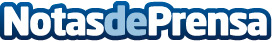 La fisioterapia es un componente clave en el tratamiento de pacientes con ParkinsonEl CGCFE (Consejo General de Colegios de Fisioterapeutas de España) afirma que un tratamiento con la intensidad apropiada proporciona mejoras en la calidad de vida de los pacientesDatos de contacto:Noelia Perlacia915191005Nota de prensa publicada en: https://www.notasdeprensa.es/la-fisioterapia-es-un-componente-clave-en-el Categorias: Medicina http://www.notasdeprensa.es